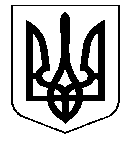 УКРАЇНАНОСІВСЬКА  МІСЬКА  РАДАНОСІВСЬКОГО  РАЙОНУ  ЧЕРНІГІВСЬКОЇ  ОБЛАСТІВИКОНАВЧИЙ  КОМІТЕТР І Ш Е Н Н Я 25  липня  2019 року	м. Носівка	№ 230Про підготовку об’єктів комунальноївласності  до стабільної роботи восінньо-зимовий період 2019-2020 роківВідповідно до пп. 1 п. “а” ст. 30 Закону України «Про місцеве самоврядування в Україні», з метою своєчасної та якісної підготовки житлово-комунального господарства  та об’єктів соціальної сфери  до  стабільної  роботи в осінньо-зимовий період 2019 - 2020 років, виконавчий комітет міської ради      в и р і ш и в:      1. Затвердити склад постійно діючої  комісії по підготовці об’єктів комунальної власності до роботи в  осінньо-зимовий період 2019-2020 років згідно додатку 1. 2. Затвердити План комплексних заходів з підготовки   об’єктів комунальної власності до роботи в  осінньо-зимовий період 2019-2020 років згідно додатку 2.       3. Відповідальним за  виконання  запланованих заходів забезпечити виконання завдань у встановлені терміни.       4. Контроль за виконанням даного рішення покласти на виконавчий комітет міської ради.Міський  голова                                                                  В.ІГНАТЧЕНКО